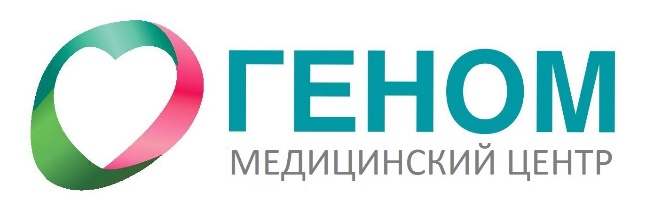 Прайс-лист на 1 января 2020гИсполнительный директор 
ООО «Геном-Дон»
Спитковская А.Д.
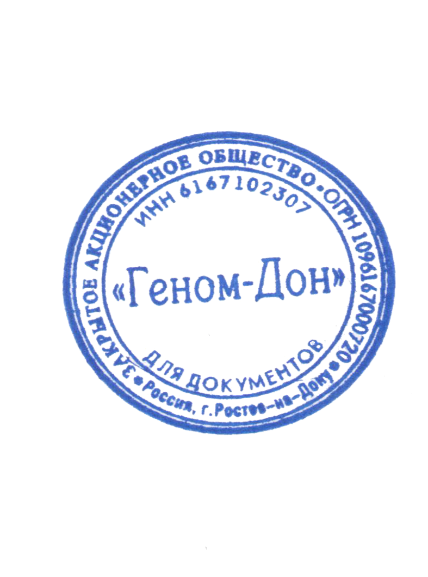 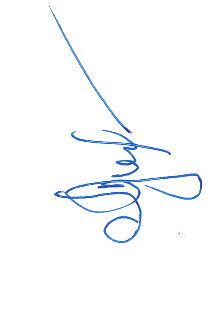 --------------------------
 АртикулНоменклатураПлатные АртикулНоменклатураRUB АртикулНоменклатураЦена1.2.5.1 Исследование спермыA12.21.002Тест «смешанная антиглобулиновая реакция сперматозоидов» (Анализ связываемости сперматозоидов с гиалуроновой кислотой (тест НВА))4 500,00A12.21.002.001Тест «смешанная антиглобулиновая реакция сперматозоидов» (Определение антиспермальных антител в сперме MAR-test)1 500,00A12.21.001.001Микроскопическое исследование спермы
 (Оценка морфологии сперматозоидов по Крюгеру)2 000,00A09.20.012Определение содержания антиспермальных антител в цервикальной слизи1 000,00A11.21.010.002Обработка спермы для проведения процедуры экстракорпорального оплодотворения (Пробная обработка спермы (выделение активно-подвижных форм сперматозоидов))2 000,00A11.21.010.003Пробная обработка спермы + ТЕСТ на выживаемость4 000,00В03.053.002.001Спермограмма (Спермограмма комплексная)1 500,00